3GPP TSG-RAN WG2 Meeting #126	R2-240xxxFukuoka, Japan, May 20th – 26th, 2024Agenda item:	4.4Source: 	Huawei, HiSilicon, EricssonTitle: 	Summary for [AT126][401][POS] Rel-15 LTE positioningDocument for:	Discussion and DecisionIntroductionDuring RAN2#126, the following tdocs have been submitted to the agenda 4.4 for LTE Release 15 positioning:R2-2404749	Correction to mandatory 80ms scheduling offset for positioning SI acquisition	Huawei, HiSilicon, Ericsson	CR	Rel-15	36.306	15.11.0	1885	-	F	LCS_LTE_acc_enh-CoreR2-2404750	Correction to mandatory 80ms scheduling offset for positioning SI acquisition	Huawei, HiSilicon, Ericsson	CR	Rel-16	36.306	16.12.0	1886	-	A	LCS_LTE_acc_enh-CoreR2-2404751	Correction to mandatory 80ms scheduling offset for positioning SI acquisition	Huawei, HiSilicon, Ericsson	CR	Rel-17	36.306	17.6.0	1887	-	A	LCS_LTE_acc_enh-CoreR2-2404752	Correction to mandatory 80ms scheduling offset for positioning SI acquisition	Huawei, HiSilicon, Ericsson	CR	Rel-18	36.306	18.1.0	1888	-	A	LCS_LTE_acc_enh-CoreIn this email discussion, we discuss on the issues have been presented in these papersDiscussionDuring the discussion in R15 LTE for positioning system information broadcast, the following has been adopted for the system information reception in the UE. 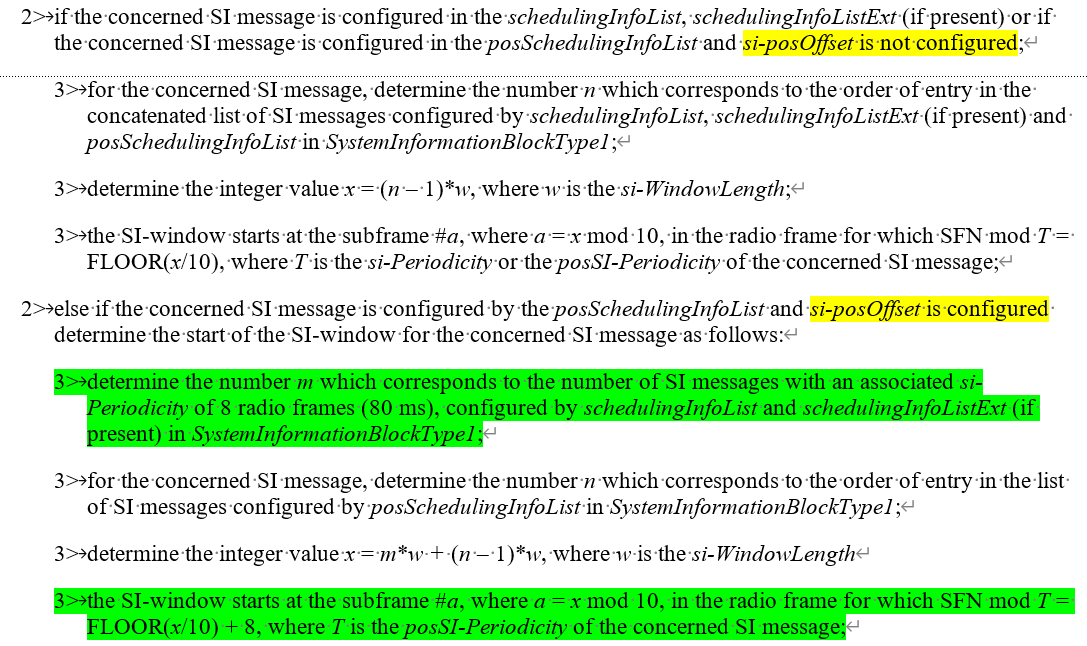 During RAN2#125bis, the following CR for NR has been discussed and agreed in principle. R2-2403553	Missing Conditionally mandatory features without UE radio access capability parameters for 80ms scheduling offset for positioning SI acquisition	Ericsson	CR	Rel-16	38.306	16.16.0	1087	-	F	NR_pos-CoreReplace “for UEs which support the posSIB types” with “for UEs which support acquisition of the posSIB types”.Agreed in principle with this change as R2-2403797, with shadow CRs in R2-2403798 and R2-2403799For LTE, the proponents of the above papers think the same also needs to be applied since NR and LTE share the common mechanism for positioning SIB broadcast. For this email discusion, we would like to ask the following qustion:Question: Do companies agree that LTE should also have clarification for the mandatory without signaling on the 80ms scheduling offset for pos SI msg acquisition?ConclusionTBDCompaniesYes/NoComments